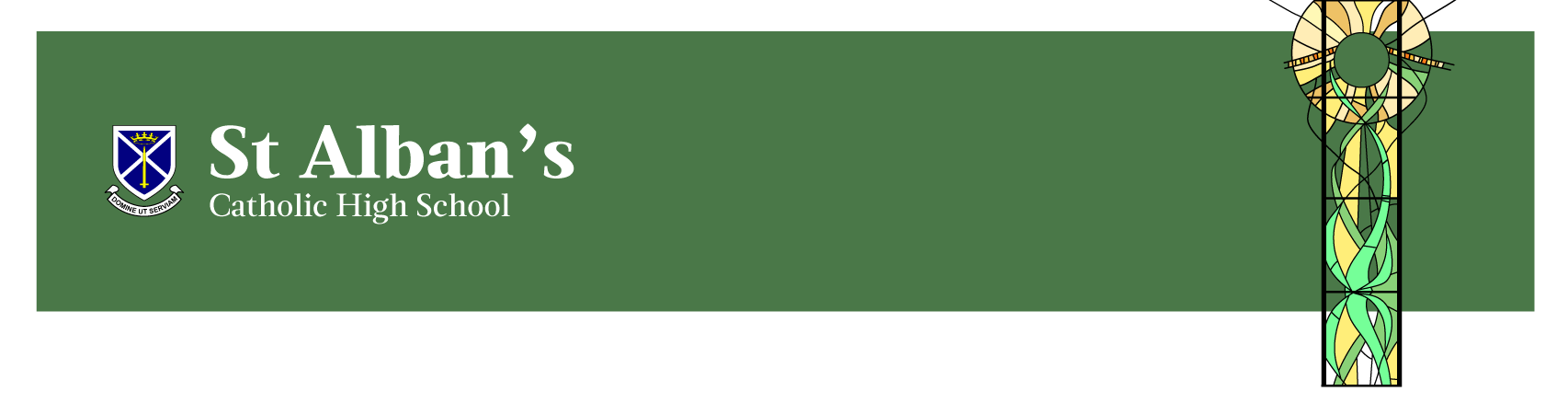 September 2021Dear Parent/Carer, I am writing to provide you with information about the Sixth Form student bursary which is available to our Year 12 and 13 students who qualify. Students who have had been in receipt of free school meals are likely to be eligible along with those from lower-income households (see application form for eligibility criteria.)We require anyone who wishes to apply for the discretionary or vulnerable bursary to complete the application form on the school website. It is important that you provide evidence of your household income or award letters as appropriate.If your circumstances change during the academic year and you wish to apply at a later for financial support please do not hesitate to complete and send in the form.  Likewise, if your financial situation changes and you no longer meet the criteria for the bursary you must inform the school so that we may cease making payments. The amount to be awarded to a student is be determined by individual circumstance and need. The bursary can assist with paying for items such as travel passes, textbooks and revision material and can contribute towards paying for trips, including residential fieldtrips or the cost of travel for university open day visits. In most cases the Sixth Form will be able to purchase items directly on the student’s behalf, on occasions where a cash payment is made, it is made direct to the students own bank account.If you have any queries please do not hesitate to contact me,Yours sincerely,Mrs L J LawrenceActing Head of Sixth Form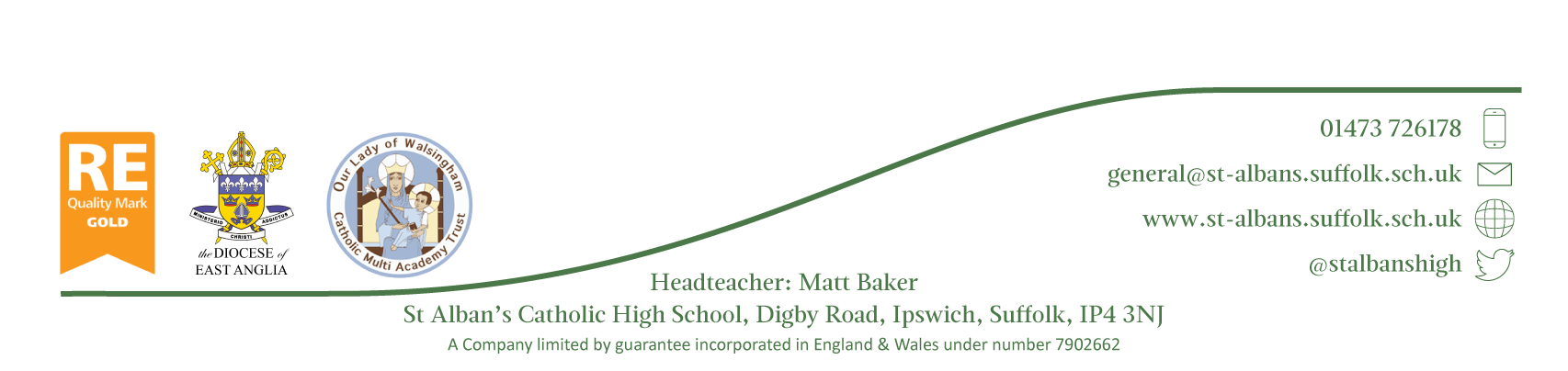 